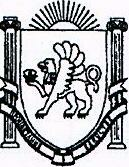 РЕСПУБЛИКА КРЫМБАХЧИСАРАЙСКИЙ РАЙОН 
АДМИНИСТРАЦИЯ
КРАСНОМАКСКОГО СЕЛЬСКОГО ПОСЕЛЕНИЯП О С Т А Н О В Л Е Н И Е   21.02.2022г.                                                                                                        №30 О признании утратившими силу постановлений					  администрации Красномакского сельского						 поселения от №23-1от 30.10.2015г.							 №23-2 от 30.10.2015г.Руководствуясь Федеральным Законом от 06.10.2003г. №131-ФЗ «Об общих принципах организации местного самоуправления в Российской Федерации», Уставом  муниципального образования Красномакского сельского поселения Бахчисарайского района Республики Крым    П О С Т А Н О В Л Я Е Т : 1.Постановление администрации Красномакского сельского поселения № 23-2  от 30.10.2015г. «Об утверждении Положения об автомобильных дорогах общего пользования местного значения и осуществление дорожной деятельности на территории муниципального образования Красномакского сельского поселения» признать утратившим силу.2. Постановление администрации Красномакского сельского поселения №23-1 от 30.10.2015г. «Об утверждении порядка содержания и ремонта автомобильных дорог общего пользования местного значения в границах населенных пунктов муниципального образования Красномакского сельского поселения» признать утратившим силу.3.Настоящее постановление подлежит опубликованию(обнародованию) в установленном порядке.4.Настоящее постановление вступает в силу со дня его официального опубликования(обнародования).5.Контроль за исполнением настоящего постановления оставляю за собой.Заместитель главы администрации							 Красномакского сельского поселения                                                 Л. А. Карпова